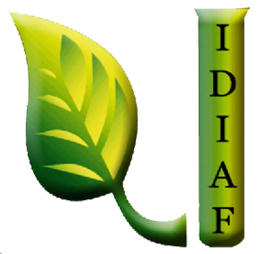 Casos de Urgencia del IDIAFDurante el mes de Septiembre 2023 no se realizó ningún proceso de compras bajo esta modalidad.